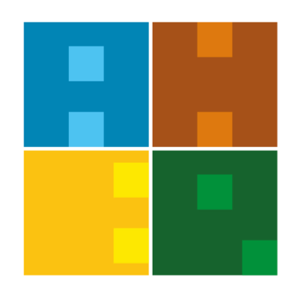 SÜRELİ YAYINLAR SÜRECİİŞ AKIŞIBelge No:İA-KTP-007SÜRELİ YAYINLAR SÜRECİİŞ AKIŞIİlk Yayın Tarihi:27.06.2019SÜRELİ YAYINLAR SÜRECİİŞ AKIŞIGüncelleme Tarihi:27.06.2019SÜRELİ YAYINLAR SÜRECİİŞ AKIŞIGüncelleme No:SÜRELİ YAYINLAR SÜRECİİŞ AKIŞISayfa:1SÜRELİ YAYINLAR SÜRECİİŞ AKIŞIToplam Sayfa:1İŞ AKIŞI ADIMLARISORUMLUİLGİLİ BELGELERSüreli Yayınlar SorumlusuE-mailSüreli Yayınlar SorumlusuKütüphane Otomasyon SistemiSüreli Yayınlar SorumlusuSüreli Yayınlar SorumlusuKütüphane Otomasyon ProgramıSüreli Yayınlar SorumlusuSüreli Yayınlar SorumlusuKütüphane Otomasyon ProgramıSüreli Yayınlar SorumlusuSüreli Yayınlar Sorumlusu